KUNGÄLV – KODE GK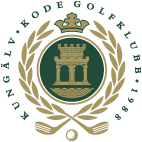 VERKSAMHETSBERÄTTELSEVerksamhetsåret 2017-01-01 – 2017-12-31Styrelsen för Kungälv-Kode Golfklubb avger härmed sin verksamhetsberättelse för sitt 29:e verksamhetsår.OrganisationStyrelsen har under året haft följande sammansättning:	Peter Svanström	Ordf.. 	Ola Johansson	Ledamot/Sekr.		Jan-Olof Karlsson	Ledamot	Claes Adeskog	Ledamot/V.Ordf.Eva Widén-Börjesson	Ledamot/kassörEva Gunnergård	SuppleantJonas Berg	SuppleantEwa Larsso 	RevisorMonica Pettersson	RevisorGunnel Karmteg	RevisorsuppleantSune Claesson	Valnämndens ordförande Viviann Nilsson	Ledamot i valnämnden     Soni Hede	Ledamot i valnämndenErik Andersson	HedersledamotLennart Kristiansson	HedersledamotStyrelsen har utsett följande personer som kommittéordförande för 2017:	Peter Gemoll		Tävlingskommittén	Styrelsen		Medlemskommittén	Anita Erlandsson/	Gunilla Johansson	Seniorkommittén	Ewa Larsson 		Damkommittén	Thomas Jansson	Herrkommittén	Eva Gunnergård  	Barn/Ungdomskommittén	Lennart Alette  	Handicapkommittén/Utbildn./Regel	Bo Trygg		Miljökommittén	Volker Petersen	Bankommittén/Arbetsgruppen	Jonas Berg		ElitkommitténLagledare för seriespelande lag har varit,	H 30 Göteborgsserien	Jonas Berg	H 50 Göteborgsserien	Pär Bergström	H 60 Göteborgsserien	Bo Gardtman	H 75 Göteborgsserien	Sten Johansson	H 55+ ”Klubbar emellan”	Lars HogströmSTYRELSENS VERKSAMHETUnder verksamhetsåret har hållits 10 schemalagda och protokollförda möten inkl. ordinarie vårmöte och höstmöte samt 2 kommittékonferenser vår och höst. På vårmötet den 10 april 2017 redovisades föregående år i form av verksamhetsberättelse inkl. kommittéernas egna samt presenterades balans- och resultatsredovisning för 2016. Höstmötet den 18 oktober 2017 fastställdes styrelse för 2018 samt medlemsavgifter för 2018.Ärenden såsom medlemsfrågor, banfrågor och samarbetsfrågor med SGK och markägare har präglat styrelsearbetet 2017.Fjärde året med nya nyttjanderättsavtal och arrendekontrakt har fungerat alldeles utmärkt. En förlängning av nuvarande nyttjanderättsavtal har undertecknats och gäller nu fram till 2018-12-31.Förhandlingar med SGK och markägare leder ofta till konstruktiva lösningar Inom befintliga ekonomiska möjligheter.Arrendeavtalet  med Knaverstad Gård löper till 2018-12-31.Nyttjanderättsavtal och arrendeavtal sades upp per den 31 dec. 2017 för omförhandling inför 2019.MEDLEMSUTVECKLINGSiffrorna ovan visar medlemsstatus per 31 dec. för 2017 och 2016KLUBBEKONOMIFör 2017 har nya nyttjanderättsavtalet stipulerat villkoren. Klubbavgiften är t.v. på en relativt låg nivå och balanserad för att endast täcka klubbkostnader. En årlig avsättning för banförbättring har inplanerats.MEDLEMSADMINISTRATION/GOLFENS IT-SYSTEMKlubbens medlemsadministration har som under de närmast föregående åren hanterats av SGK på ett för klubben utmärkt sätt. Klubbhemsidan www.kkgk.se har t.v. bedömts som fungerande. J-O Karlsson har klubbansvaret för informationen och i samarbete med Joakim Nicander på SGK hålls denna kanal uppdaterad med baninfo/klubbinfo. Även klubbens Facebooksida under J-O Karlsson hantering hålls nu uppdaterad med info om aktuella händelser på banan och i klubbhuset samt kommittéinfo till medlemmarna. Även separata Facebooksgrupper finns såsom, Måndagsklubben, Torsdagsgolfen och KKGK Seniorgrupp för att förmedla dagsaktuell information.Golfens IT-system fungerar numera bra. Med nya internetbaserade GIT-tävling har tävlingarna kunnat administreras på ett enklare sätt. Ett flertal klubbfunktionärer har tillägnat sig kunskapen att hantera detta nya vilket gör att tävlingsledaransvar kan delegeras. KOMMITTÈERNAS ARBETE Vår och Höstkommittékonferenser har hållits. Bifogat finner ni Ban/Herr/Dam/Tävling/ Senior/Ungdom och HUR-kommittéernas verksamhets berättelser.GGFKlubben har deltagit med styrelse- och kommittérepr. vid ett antal GGF-möten.GOLFEN I SVERIGE 2017SGF:s officiella statistik ger för fjärde  året i följd  en bild av en stabilisering med plusavvikelse i medlemsantal. Större utrymme i media och framgångar för svenska golfare är enl.SGF några av faktorerna för ökat intresse att börja spela golf. Hela statistikmaterialet finns tillgängligt på Svenska Golfförbundets hemsida för den som är intresserad.GOLFBANANVintern 2016-2017 var gynnsam och innebar rekordtidig öppning av sommargreener i mitten av mars. Mikael och hans mannar gör ett mycket gott jobb och medlemmar och gäster lovordar banans kvalitet.Ständiga förbättringar görs med bl.a. ombyggnad av vissa tee:s och preparering av fairways för att få bort groblad samt omfattande röjningsarbeten för att underlätta för snedspelare.Arbetsgruppen ”Finliret” under ledning av Volker Petersen har även under 2017 gjort ett förtjänstfullt arbete med finishen på banan dock med en krympande skara.Samverkan KKGK/SGKLena Karlsson-Ek och hennes team i SGK har på alla sätt visat att man vill ha en golfanläggning, som medlemmar och gäster känner sig välkomna till. Nyinvesteringar i klubbhus och kringområde ger eko i golf-Göteborg och bidrar till att gästfrekvensen ökar. Styrelsen tackar alla klubbmedlemmar som engagerat sig i klubbarbetet för det arbete som nedlagts under 2017.Kode 2018-04-02Peter Svanström	Eva Widén-Börjesson 	Ola Johansson 		Eva Gunnergård	Claes Adeskog		Jonas Berg		Jan-Olof KarlssonDatum:2016-12-312016-12-31Kungälv-Kode GolfklubbKungälv-Kode GolfklubbKungälv-Kode GolfklubbKungälv-Kode GolfklubbKungälv-Kode GolfklubbMedlemskapstyp / köMänMänMänKvinnorKvinnorKvinnorTotalt0-21 år22-99 år0-99 år0-21 år22-99 år0-99 år0-99 årDubbelmedlemkap0440004Flexmedlemskap978279122362381 029Flexmedlemskap Auto087870121299Företagsmedlem4293304437Junior 0-18 år390391501554Junior 19 t.o.m. 23 år5381019Knatte familj1101140415Nybörjare1711890927Passiv 0000111Spelrätt058580262684Spelrätt Auto0171706623Stiftare0440004Vardagsmedlem046460191965Vardagsmedlem Auto0202001121Årsmedlem140410151556Årsmedlem Auto08802210Totalt:861 0991 185313223531 538Datum:2017-12-312017-12-31Kungälv-Kode GolfklubbKungälv-Kode GolfklubbKungälv-Kode GolfklubbKungälv-Kode GolfklubbKungälv-Kode GolfklubbMedlemskapstyp / köMänMänMänKvinnorKvinnorKvinnorTotalt0-21 år22-99 år0-99 år0-21 år22-99 år0-99 år0-99 årDubbelmedlemkap0330003Flexmedlemskap277577702442441 021Flexmedlemskap Auto071710131384Företagsmedlem3323534742Nybörjare1411570722Passiv 0000111Spelrätt050500212171Spelrätt Auto0121204416Stiftare0220113Vardagsmedlem050500202070Vardagsmedlem Auto0181802220Årsmedlem6150111181533144Årsmedlem Auto07703310Totalt:801 0711 151283283561 507